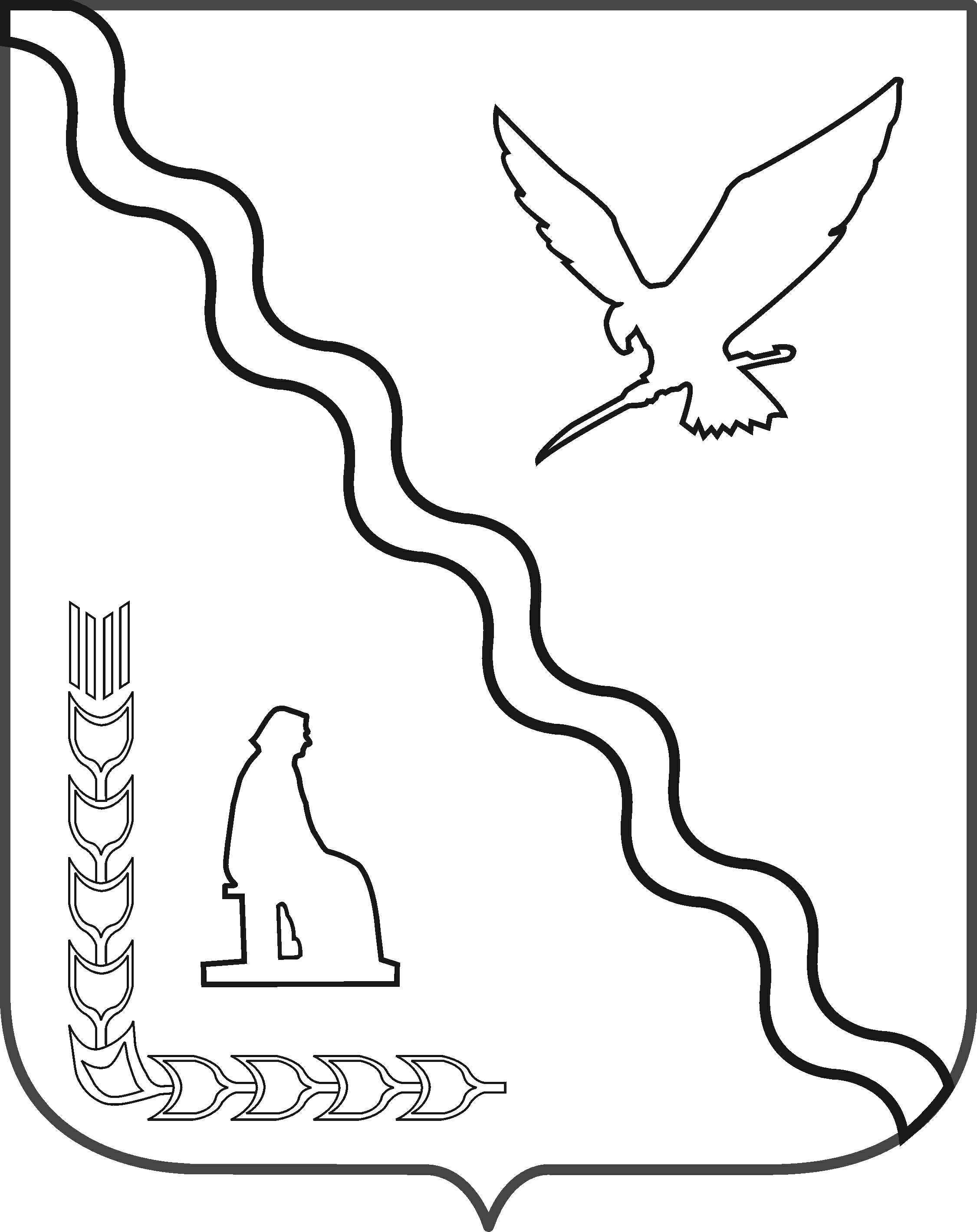 МУНИЦИПАЛЬНОЕ БЮДЖЕТНОЕ ОБЩЕОБРАЗОВАТЕЛЬНОЕ УЧРЕЖДЕНИЕ СРЕДНЯЯ ОБЩЕОБРАЗОВАТЕЛЬНАЯ ШКОЛА № 5 ИМЕНИ РОМАШИНЫ МИХАИЛА АЛЕКСАНДРОВИЧАМУНИЦИПАЛЬНОГО ОБРАЗОВАНИЯ ТИМАШЕВСКИЙ  РАЙОНПРИКАЗ20.02.2023г.                                                                                                                № 108Об организации работы по приведению ООП НОО,ООО и СОО в соответствие с ФОП        В соответствии с Федеральным законом от 24.09.2022 № 371-ФЗ «О внесении изменений в Федеральный закон «Об образовании в Российской Федерации» и статью 1 Федерального закона «Об обязательных	требованиях в Российской Федерации», в целях  приведения основных общеобразовательных программ начального общего, основного общего и среднего общего образования МБОУ СОШ № 5 в соответствие с федеральными образовательными программами ПРИКАЗЫВАЮ:Организовать в МБОУ СОШ № 5 работу по разработке ООП НОО, ООО и СОО на основе  ФОП с целью приведения ООП в соответствие с ФОП к 01.09.2023г. Утвердить Положение о рабочей группе по приведению ООП НОО, ООО, СОО  в соответствие с ФООП (приложение 1).Утвердить состав рабочей группы по приведению ООП НОО, ООО, СОО  в соответствие с ФООП (приложение 2).Утвердить Дорожную карту по разработке ООП на основе федеральных образовательных программ  (приложение 3).Утвердить План обеспечения методической поддержки педагогов при переходе на ФОП на 2022-2023 учебный год (Приложение 4). Заместителю директора по УВР Алексеевой И.В. ознакомить с дорожной картой по разработке ООП на основе федеральных образовательных программ участников образовательных отношений.Ответственному за сайт Михайлову К.В. опубликовать настоящий приказ на сайте МБОУ СОШ  № 5, разместить на информационных стендах. 8. Контроль за исполнением настоящего приказа оставляю за собой.Директор МБОУ СОШ № 5   _____________   С.С. Грановская                                                                                                                                                 